понедельник Меню для детей от 1 до 3-х летс 12-ти часовым пребываниемв МБДОУ ЦРР №5 – «Мир детства»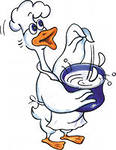 понедельник Меню для детей от 3 до 7-ми летс 12-ти часовым пребываниемв МБДОУ ЦРР №5 – «Мир детства»Завтрак:- Каша молочная овсяная – 180гр.- Кофейный напиток с молоком – 150 мл.- Батон йодированный сл. масло, сыр –30/8/10гр.Второй завтрак: - Сок  – 100 мл. Обед:- Суп полевой со сметаной– 150/10 гр.- Колбаса «Докторская» отварная – 30 гр.                         - Капуста тушенная – 130 гр.- Кисель с вит. С – 120 мл.- Хлеб ржаной – 30 гр.Полдник:- Молоко – 100 мл.- Печенье – 20 гр.Ужин:- Творожная запеканка, сладкий молочный соус –130/20 гр.- Кисломолочный сладкий напиток –100 мл. Завтрак:- Каша молочная овсяная – 250 гр.- Кофейный напиток с молоком – 200 мл.- Батон йодированный сл. масло, сыр –40/10/15гр.Второй завтрак:- Сок  – 100 мл. Обед:- Суп полевой  со сметаной – 200/15 гр.- Колбаса «Докторская» отварная – 40 гр.                             - Капуста тушенная – 150 гр.- Кисель с вит .С – 150 мл.- Хлеб ржаной – 40 гр.Полдник:- Молоко – 100 мл.- Печенье – 24 гр.Ужин:- Творожная запеканка, сладкий молочный соус– 150/25 гр.- Кисломолочный сладкий напиток – 100 мл.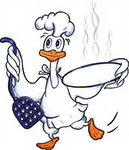 